Информация об обращениях граждан, поступивших в Администрацию Артемовского городского округа за 3 квартал 2021 годаЗа 3 квартал 2021 год в Администрацию Артемовского городского округа  поступило 350 обращений (за 3 квартал 2020 года – 271), из них:- в письменной форме – 170 обращений (за 3 квартал 2020 года – 230),- в устной форме – 0 обращений (за 3 квартал 2020 года – 0),- в электронной форме – 170 обращение (за 3 квартал 2020 года – 41).Динамика поступления обращений граждан с разбивкой по месяцам (представлена на Диаграмме 1): 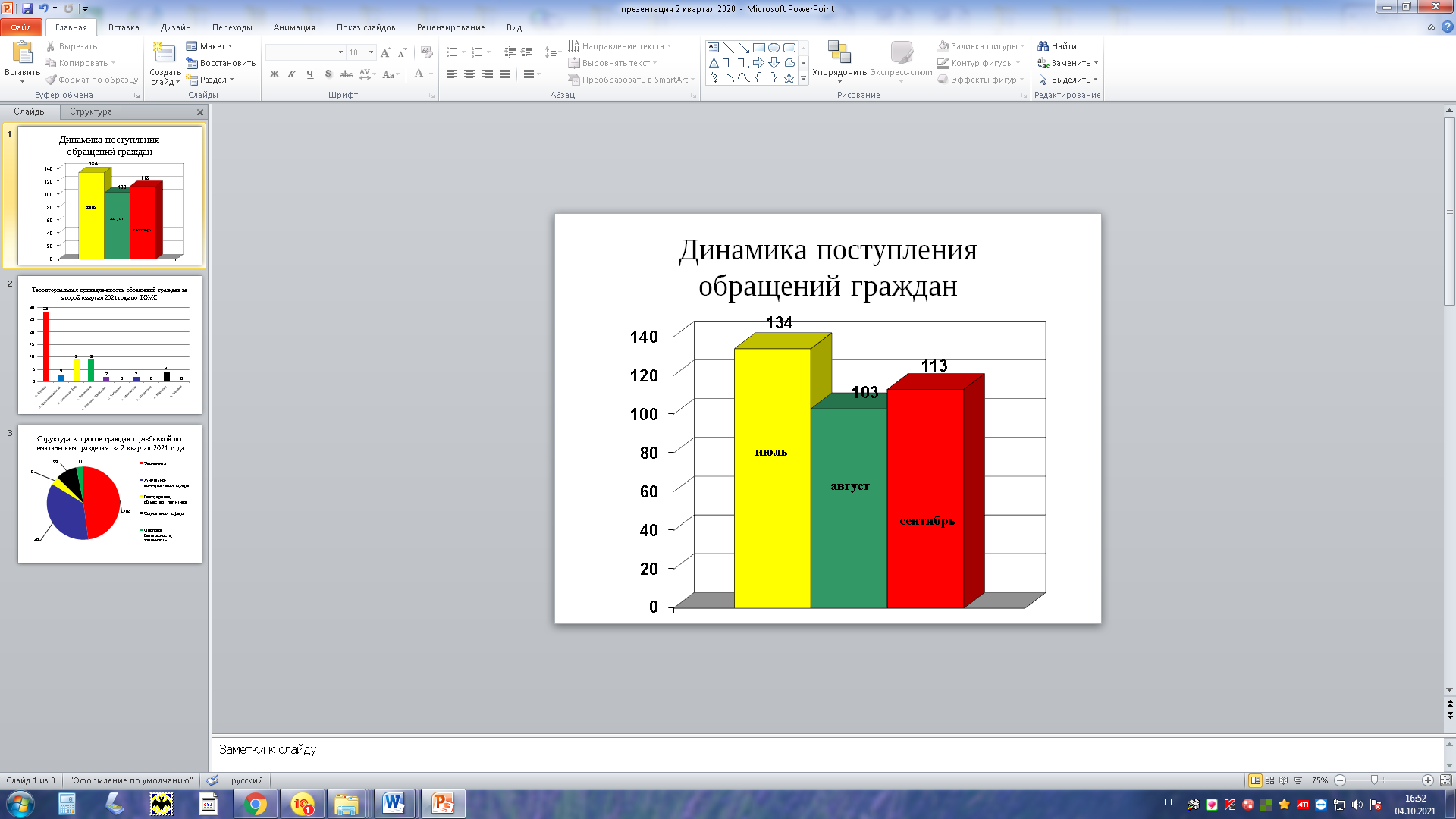 Диаграмма 1Наибольшее количество обращений в третьем квартале 2021 года поступило от жителей, проживающих в городе Артемовском (305 обращений), что на 69% больше чем в АППГ (180 обращений). Информация об обращениях граждан, проживающий в сельских населенных пунктах представлена на Диаграмме 2.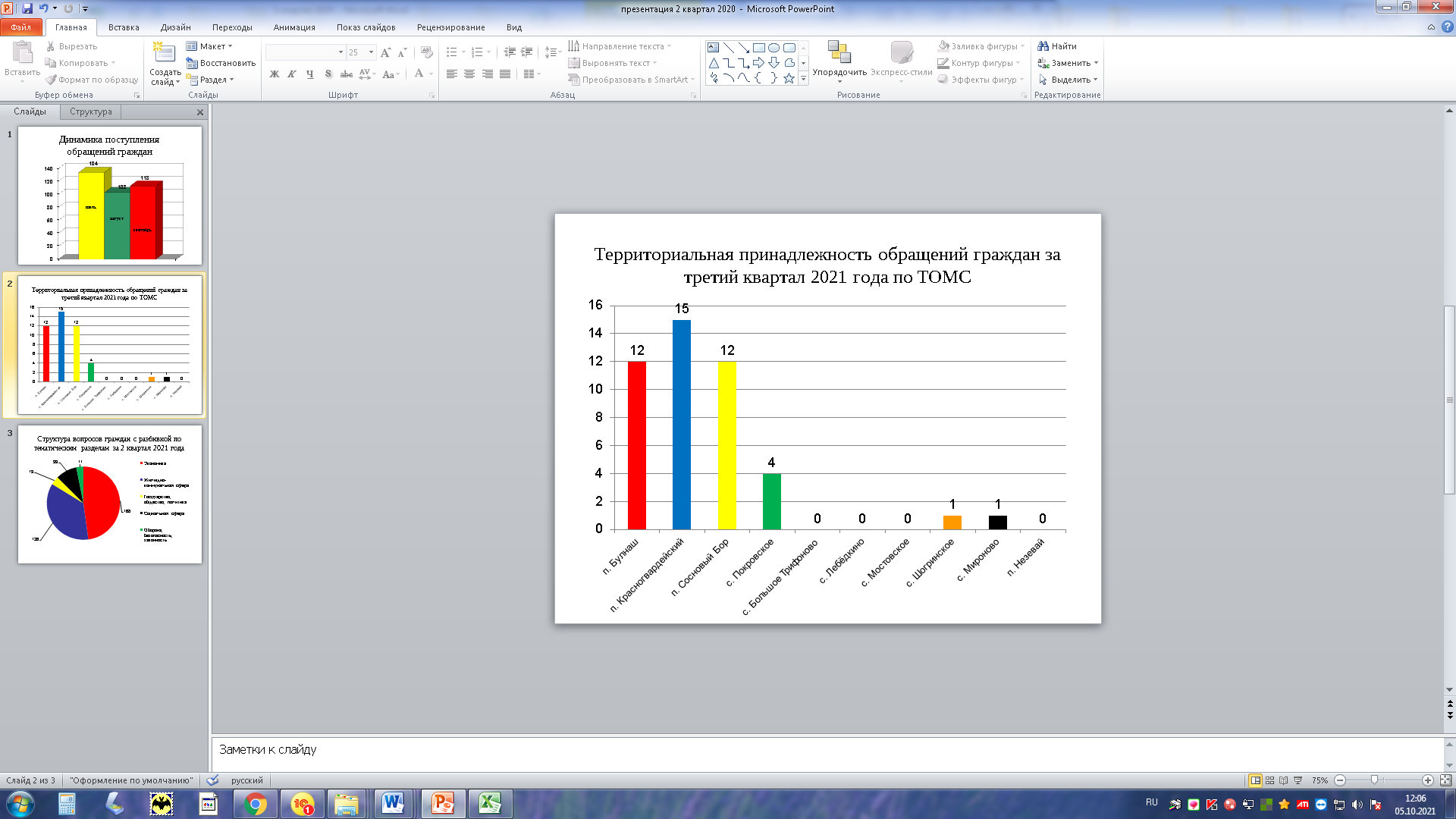 Диаграмма 2Информация по тематическим разделам обращений гражданПо результатам анализа вопросов, содержащихся в обращениях граждан, поступивших в адрес Администрации Артемовского городского округа, наибольшее количество обращений, в соответствии с Типовым общероссийским тематическим классификатором обращений граждан, утвержденным Управлением Президента Российской Федерации по работе с обращениями граждан и организаций, приходится на сферы экономики и жилищно-коммунальная сфера.Структура вопросов граждан с разбивкой по тематическим разделам за 3 квартал 2021 года представлена на Диаграмме 3.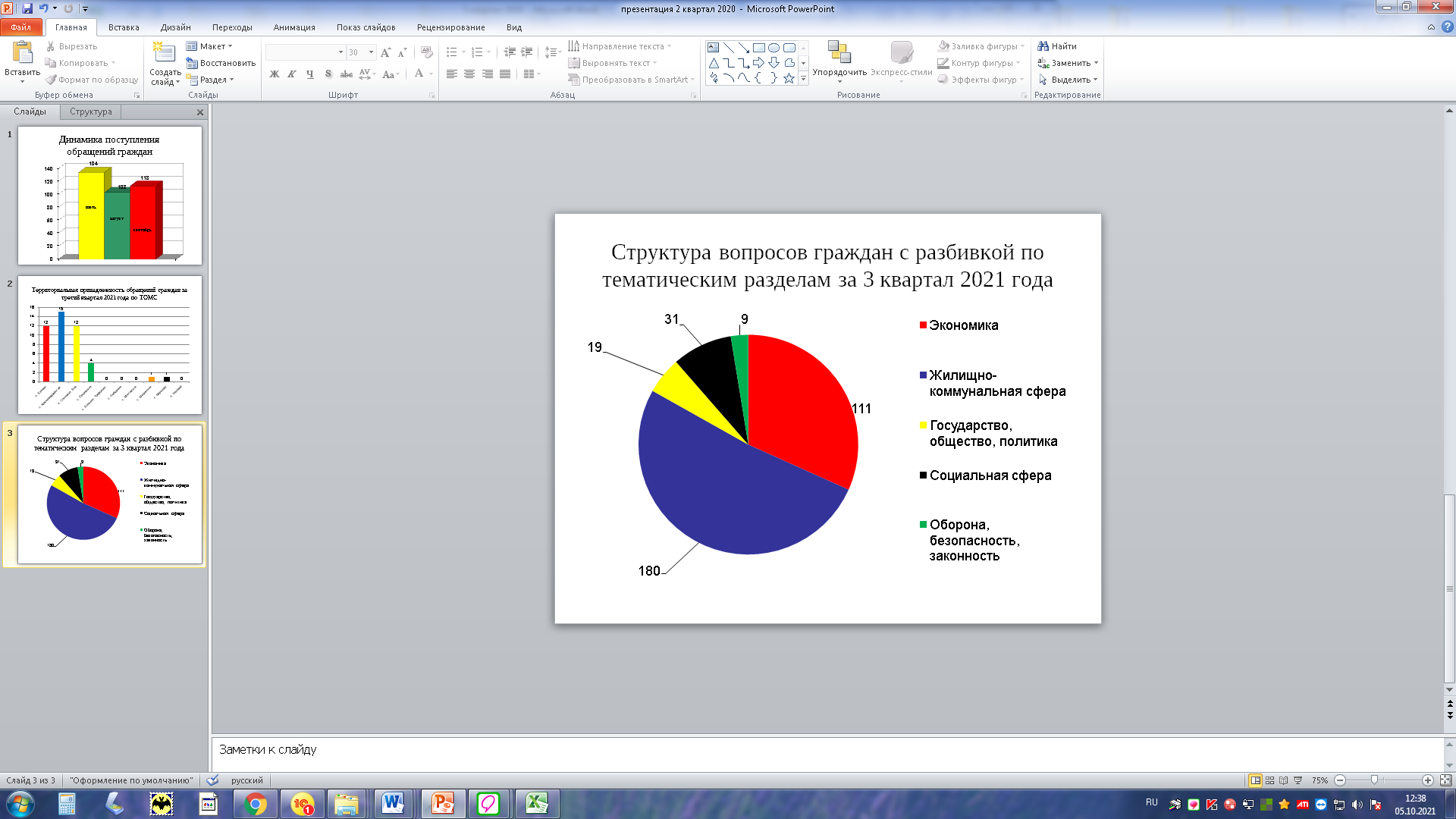 Диаграмма 3Результаты рассмотрения обращений гражданВсе 350 обращений рассмотрены, в том числе решено положительно 143 (40%), разъяснено — 207, перенаправлено по компетенции — 13Информация об обращениях граждан, содержащих сообщения о фактах коррупцииЗа 3 квартал 2021 года в Администрацию Артемовского городского округа обращений по факту коррупции не поступало. июльавгустсентябрь134103113ПериодЭкономикаЖилищно-коммунальная сфераГосударство, общество, политикаСоциальная сфераОборона, безопасность, законность3 квартал 2020 года10198152023 квартал2021 года11118019319